Самообследование деятельностимуниципального бюджетного общеобразовательного учреждения"Средняя общеобразовательная школа №1 п. Смидович"за 2019 год     Самообследование деятельности муниципального бюджетного общеобразовательного учреждения «Средняя общеобразовательная школа №1 п. Смидович» (далее МБОУ СОШ №1) проведен для получения объективной информации о достижениях и недостатках в деятельности образовательной организации и определение возможных путей ее улучшения, а также приоритетных направлений дальнейшего развития.Самоанализ деятельности МБОУ «Средняя общеобразовательная школа №1 п. Смидович» содержит следующие разделы:1.Общая информация. 2.Особенности управления.3.Образовательная деятельность. 4.Содержание и качество подготовки учащихся. 5.Востребованность выпускников школы.6. Внутренняя система оценки качества образования.7.Кадровая укомплектованность8. Методическое обеспечение.9. Библиотечно-информационное обеспечение.10. Материально-техническая база.11. Показатели деятельности.12. Выводы.1. Общая информацияПолное наименование: Муниципальное бюджетное общеобразовательное учреждение «Средняя общеобразовательная школа № 1 п. Смидович»Юридический и фактический адрес: 679150, ЕАО, Смидовичский район, п. Смидович, ул. Лермонтова, 2.Контактные данные: телефон: (4626) 2-24-54, (4626) 2-34-35, (4626) 2-35-02.E-mail:    sosh1_smid@post.eao.ru Адрес web-сайта: http://mbousmidsosh1.ru/Тип: бюджетное общеобразовательное учреждениеВид: Средняя общеобразовательная школаСтатус: бюджетное общеобразовательное учреждение, средняя общеобразовательная школа.Информация об учредителе: Администрация муниципального образования «Смидовичский муниципальный район» Еврейской автономной областиРеквизиты лицензионного разрешения на ведение образовательной деятельности, свидетельства о госаккредитации: Действует в соответствии с Уставом МБОУ СОШ № 1 п. Смидович с 1 сентября 1953 года, лицензия на право ведения образовательной деятельности получена 05 февраля 2016 года, 79Л02 № 0000104, свидетельство об аккредитации - 28 января 2014 года, сер. 79А01 № 0000019 № 584, с 1991 года школа имеет статус средней общеобразовательной.ИНН 7903002788, ОКПО 43140757, ОГРН 1027900634850.   Режим работы:    с 08.00 – 17.00 (Понедельник – пятница)	 с 08.00 – 14.00 (суббота)                                  Выходной – воскресенье2.Особенности управления.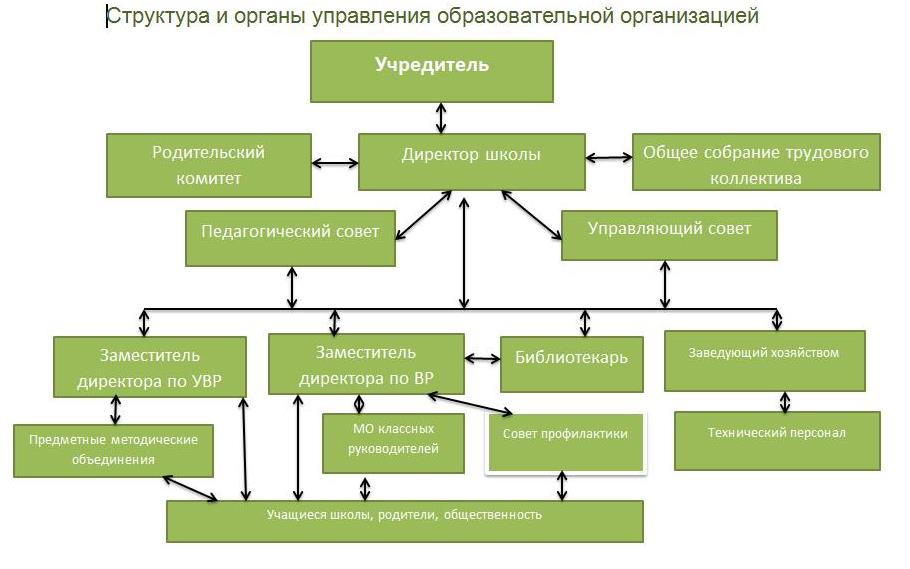 Управленческая деятельность МБОУ «Средняя общеобразовательная школа №1 п. Смидович» осуществляется в соответствии с требованиями действующего законодательства об образовании.В школе созданы условия для реализации управленческих целей:- разработана нормативно-правовая база, регулирующая деятельность школы;  - созданы условия, обеспечивающие мотивацию работников;-  структура управления школой выстроена, исходя из поставленных целей и задач программы развития школы.Управление осуществляется на основе сочетания принципов самоуправления коллектива и единоначалия. Важной задачей в организации управления школой является определение приоритетов деятельности. Приоритетными в управленческой деятельности администрации МБОУ «Средняя общеобразовательная школа №1 п. Смидович» является обеспечение доступности и качества образования. Общее управление школой состоит в структуризации деятельности, планировании, контроле, учете и анализе результатов деятельности.Деятельность администрации школы направлена на достижение эффективности и качества образовательного процесса, на реализацию целей образования.Совместное планирование деятельности, организация контроля, анализ и оценка деятельности, самооценка личной деятельности; обмен опытом работы и взаимной информацией о трудностях в организации личного труда и труда педагогического коллектива; совместный поиск оптимально верного пути их преодоления способствуют успеху деятельности аппарата управления школы.Состав администрации МБОУ СОШ №1 п. СмидовичВ МБОУ «Средняя общеобразовательная школа №1 п. Смидович» действуют следующие органы государственно-общественного управления: педагогический совет, общее собрание трудового коллектива, управляющий совет, родительский комитет, совет профилактики правонарушений, методические объединения педагогов.Ученическое самоуправление представлено в учреждении детской организацией «Совет дела», которая включает учащихся 5-9 классов и «Радуга», которая включает обучающихся 1-4 классов. Учащиеся 10-11 класса объединены в Совет старшеклассников. Общешкольным органом самоуправления школьников является республика «Школьная страна».Главной структурой, организующей методическую работу учителей-предметников, являются методические объединения. В МБОУ СОШ № 1 п. Смидович действуют следующие методические объединения:ШМО учителей начальных классов;ШМО учителей естественно-математического цикла и учителей ОБЖ и физической культуры;ШМО учителей филологического и социально-гуманитарного цикла;ШМО классных руководителей.Главной задачей методических объединений являлось оказание помощи учителям в совершенствовании педагогического мастерства. Каждое методическое объединение имело свой план работы, в соответствии с темой и целью методической работы школы.  На заседаниях методических объединений рассматривались вопросы, связанные с изучением и применением новых педагогических технологий. Большое внимание уделялось вопросам сохранения и укрепления здоровья учащихся, анализировались тексты и задания для контрольных работ, экзаменационные и другие учебно-методические материалы. Проводились мониторинги   контрольных работ, намечались ориентиры по устранению выявленных пробелов в знаниях учащихся. В рамках работы методических объединений были даны открытые уроки, внеклассные мероприятия по предметам.  Решая задачу формирования педагогического коллектива, способного реализовать приоритетные цели и задачи школы, методическая работа осуществлялась по следующим направлениям:В соответствии с целями и задачами методическая работа осуществлялась по     следующим направлениям деятельности: тематические педагогические советы;школьные методические объединения;семинары;работа по темам самообразования; работа по выявлению и обобщению педагогического опыта;открытые уроки, их анализ;предметные недели;информационно-методическое обслуживание учителей;диагностика педагогического профессионализма и качества образования;организация и контроль прохождения курсовой подготовки учителями;повышение квалификации, педагогического мастерства;аттестация педагогических и руководящих работников;участие в конкурсах и конференциях.Администрацией школы уделяется внимание самообразовательной деятельности педагогов, практикуются творческие отчеты.          Главное в методической работе школы - оказание реальной действенной помощи учителям. В школе поставленные задачи, в основном, успешно реализованы. Методическая работа представляет собой непрерывный, постоянный процесс, носящий повседневный характер, сочетается с курсовой переподготовкой, участием в семинарах различного уровня.       Высококвалифицированный педагогический коллектив способен к внедрению инновационных процессов, реализации школьных программ, обеспечивающих вариативность подготовки учащихся, повышению общекультурной компетентности, владению универсальными навыками научно-исследовательской деятельности, выбору индивидуального образовательного маршрута.        Важной составляющей образовательного процесса является накопление опыта применения ИКТ на уроке. Учителями-предметниками разрабатываются и проводятся уроки и внеклассные мероприятия с использованием ИКТ. На районных семинарах, а также на заседаниях методических объединений учителей района педагоги школы делились опытом работы по применению ИКТ в учебно-воспитательном процессе. Через Интернет учителя школы имеют возможность познакомиться с новыми педагогическими технологиями, условиями Всероссийских конкурсов и олимпиад и принять в них участие.  Созданы и непрерывно пополняются:   база данных по педагогическим кадрам;база данных по отслеживанию результатов обучения;база данных по всеобучу;социологический мониторинг;мониторинг здоровья обучающихся;социальный паспорт школы; Педагоги понимают значимость методической работы, принимают активное участие в мероприятиях, конкурсах. Для повышения профессионального уровня коллектив школы участвует в вебинарах, где можно задать вопрос автору и сразу получить ответ. Обучение на вебинарах не отрывает учителей от учебного процесса и происходит на месте, а полученные знания учителя применяют на своих уроках уже на следующий день. 3. Образовательная деятельность.РЕАЛИЗУЕМЫЕ ОБРАЗОВАТЕЛЬНЫЕ ПРОГРАММЫ:Школьная образовательная программа представляет собой совокупность разноуровневых образовательных программ начального общего, основного общего и среднего общего образования детей.В образовательном процессе представлены следующие общеобразовательные программы:    Начальное общее образование является базой для получения основного общего образования. Программы начального общего образования обеспечивают развитие обучающихся, овладение навыками чтения, письма, счета, основными умениями учебной деятельности, элементами теоретического мышления, простейшими навыками самоконтроля учебных действий, культуры поведения и речи, основами личной гигиены и здорового образа жизни.Основное общее образование является базой для получения среднего общего образования, начального и среднего профессионального образования. Программы основного общего образования обеспечивают условия для воспитания, становления и формирования личности обучающегося, для развития его склонностей, интересов и способностей к социальному самоопределению.Среднее общее образование – завершающий уровень общего образования, призванный обеспечить функциональную грамотность и социальную адаптацию обучающихся, содействовать их общественному и гражданскому самоопределению. Программы основного общего образования предусматривают профильную подготовку старшеклассников в соответствии с их профессиональными интересами и намерениями в отношении продолжения образования.Вариативность программ общего образования обеспечивается наличием и соотношением в структуре их содержания следующих компонентов:а) обязательного базового федерального; б) регионального; в) самостоятельно определяемого школой, исходя из запросов, обучающихся и их родителей (законных представителей).В образовательном процессе используются учебники и методические комплекты для реализации задач ООП, рекомендованные и допущенные Министерством Просвещения Российской Федерации.В начальной школе реализуются УМК "Планета Знаний".Выбор УМК обоснован тем, что:учебный материал во всех учебниках представлен в таких формах, которые предполагают самостоятельную деятельность обучающихся по открытию и освоению новых знаний;особое значение имеет организация учебного материала в различных формах сравнения, в том числе и для постановки учебных задач;учебный материал способствует формированию учебной деятельности и направлен на развитие универсальных учебных действий обучающихся.УМК "Планета Знаний" - наиболее востребованный комплект для начальной школы. Он приведен в соответствие с новыми требованиями к начальному образованию.Гарантирует достижение высоких результатов обучения. Направлен на развитие личности ребенка. Организует различные виды деятельности школьника.Программа позволяет тщательно отрабатывать навыки учебной деятельности (чтение, письмо, счёт), которые необходимы для успешного обучения в средней школе.Главными особенностями системы "Планета Знаний" являются:приоритет духовно-нравственного развития и воспитания школьников;личностно ориентированный и системно-деятельностный характер обучения.Усовершенствованная система отличается направленностью учебного материала, способов его представления и методов обучения на максимальное включение обучающихся в учебную деятельность.Все предметные линии, формируют у ребёнка целостную современную картину мира и развивают умение учиться. В состав системы входят учебники по следующим курсам: обучение грамоте, русский язык, литературное чтение, математика, окружающий мир, изобразительное искусство, технология, музыка, физическая культура, основы духовно-нравственной культуры народов России и иностранные языки.Характеристика реализуемых образовательных программ основной школыУчебные курсы федерального компонента представлены в полном объёме, без изменений, с соблюдением часовой недельной нагрузки по каждому предмету, что обеспечивает единство школьного образования в стране. Содержание образования на II ступени обучения является завершающей ступенью и базовым для продолжения обучения на III ступени, их социального самоопределения и самообразования обучающихся.       Основная задача школы II ступени - базовое образование и полноценная подготовка обучающихся основной школы к ответственному и осознанному выбору дальнейшего обучения.Обучение по всем предметам осуществляется по государственным программам, количество часов соответствует требованиям государственных программ.Усиление базового образовательного компонента производится за счет регионального и школьного компонентов.Региональный компонент направлен на достижение целей федерального компонента государственного стандарта общего образования, разработанных в соответствии с основными направлениями модернизации общего образования, каковыми являются:усиление воспитательного потенциала и социально гуманитарной направленности содержания образования;формирование ключевых компетенций, готовности обучающихся использовать усвоенные знания, умения и навыки в реальной жизни для решения практических задач;усиление роли дисциплин, обеспечивающих успешную социализацию обучающихся (литературы).Все обучающиеся школы обеспечены учебниками в соответствии с выбранными программами. Квалификация педагогов соответствует выбранным УМК. Обязательный и максимальный объем учебной нагрузки соблюдается. Язык образования - русскийФормы получения образования:    В МБОУ СОШ № 1 п. Смидович социально-гуманитарный профиль. В школе 2 профильных класса на уровне среднего общего образования. Профильными предметами в 10 и 11 классах являются русский язык и обществознание. Продолжительность уроков – 45 минут (2-11 классы), 35минут (1 класс)Продолжительность учебного года для обучающихся 1 класса составляет 33 учебные недели, 2-4, 9, 11 классов – 34 учебные недели, в 5-8 и 10 классах – 35 учебных недель.  На начальном уровне обучение проходит по 5-дневной учебной неделе, на основном и среднем уровне – 6-дневная учебная неделя. Обучение происходит в 1 смену.Основные направления воспитательной работы школы:ПатриотическоеПравовое Учебно-познавательное направление и работа с одаренными детьмиСпортивно - оздоровительное ЭкологическоеДуховно-нравственноеТрудовое воспитание и профессиональная ориентацияРабота с детьми группы «риска»Школьное самоуправлениеДополнительное образованиеРабота с родителямиСтруктура дополнительного образования:КАЛЕНДАРНЫЙ УЧЕБНЫЙ ГРАФИК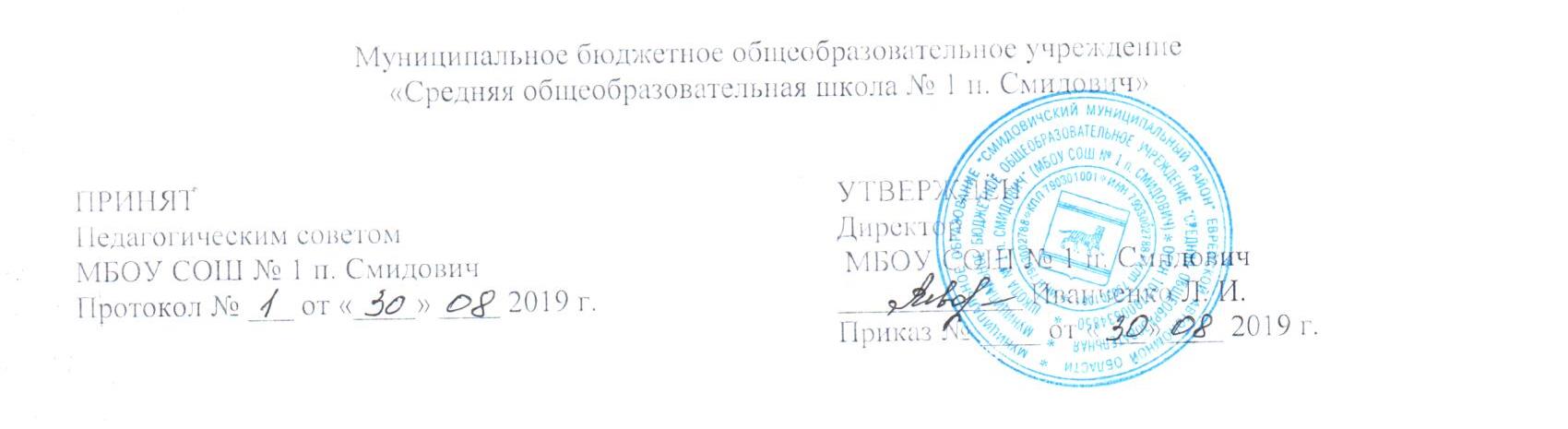 муниципального бюджетного общеобразовательного учреждения «Средняя общеобразовательная школа № 1 п. Смидович» на 2019 – 2020 учебный годКалендарные периоды учебного годаДата начала учебного года: 2 сентября 2019 годаДата окончания учебного года: 24 мая 2020 года (1- 4, 9 и 11 классы); 30 мая 2020 года (5 – 8, 10 классы)  	Периоды образовательной деятельностиПродолжительность учебных занятий по четвертям в учебных неделях и учебных днях, продолжительность каникул 		Итого для учащихся 1 класса: 33 учебные недели; 165 учебных днейИтого для учащихся 2 – 4, 9, 11 классов: 34 учебные недели; 170 учебных дней (2 – 4 классы), 204 учебных дня (9,11 классы)Итого для учащихся 5 – 8, 10 классов: 35 учебных недель; 210 учебных днейРежим работы МБОУ СОШ № 1 п. СмидовичРаспределение образовательной недельной нагрузкиОрганизация промежуточной аттестацииПромежуточная аттестация проводится в 1 – 11 классах с 15 апреля по 20 мая без прекращения образовательной деятельности по предметам учебного плана. Учебные сборы для юношей 10 класса Продолжительность учебных сборов – 5 дней (35 часов).Учебные сборы проводятся по срокам, установленным приказом отдела образования администрации Смидовичского муниципального района.  Сроки проведения ГИА: 9 КЛАССОВ с 25.05.2020 г. – 21.06.2020 г., 	11 КЛАССОВ с 25.05.2020 г. – 01.07.2020 г.Содержание и качество подготовки учащихся.На начальной ступени обучения 5 классов, в которых на конец 2019 года обучалось 109 обучающихся, из них 4 – обучающиеся с ОВЗ, 3 – обучается по АООП.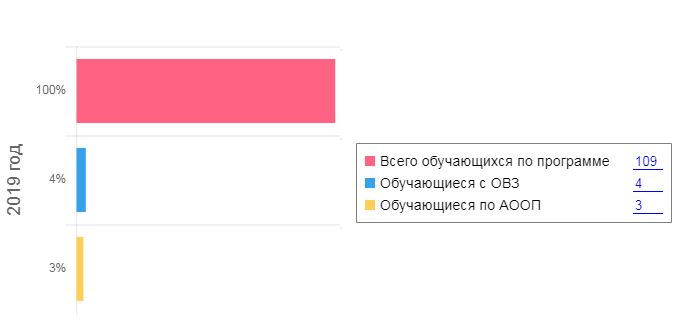    На второй ступени обучения 6 классов, в которых обучалось 137 учащихся, из них 9 – обучающиеся с ОВЗ, 7 которых обучается по АООП.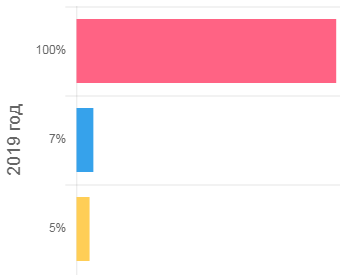    На третьей ступени обучения 2 класса, в которых обучалось 39 учащихся. Обучающихся с ОВЗ на данном уровне обучения нет.Всего в школе на конец 2019 года обучалось 285 учеников.Как показывает таблица количество обучающихся в МБОУ СОШ № 1 п. Смидович от года к году растет.          Динамика качества знаний и успеваемости за три года.Результаты успеваемости и качества знаний в сравнении за три года представлены в таблице:Из таблицы видно, что процент успеваемости в 2019 году стал ниже на 0,4 %. Один обучающийся 2 класса был оставлен на повторный курс обучения. Качество знаний выросло по сравнению с прошлым годом на 1, 1%. Количество выпускников, получивших аттестат с отличием возросло. Успеваемость по уровням образования Таблица показывает, что процент успеваемости на 2 и 3 уровнях обучения остается стабильным – 100%. На первом уровне наблюдается снижение успеваемости.В следующем учебном году администрации школы и педагогическому коллективу необходимо скоординировать работу по поддержанию показателя процента успеваемости, взять на контроль вопрос формирования преемственности обучения на разных ступенях образования. Особое внимание должно быть обращено на повышение результативности учебной деятельности в начальной школе.Анализ результатов ОГЭАнализ выбора предметов для сдачи в форме ОГЭ показал, что 100% выпускников выбирает обществознание, большая часть (56,7%) выпускников 9 класса делает свой выбор в пользу информатики и ИКТ, есть те, которые выбрали для сдачи в форме ОГЭ географию, биологию, историю и физику.. Результаты прохождения итоговой аттестации в 9 классе можно считать успешными.  Высокие результаты, учащиеся показали при сдаче ОГЭ по географии, биологии, истории, физики. Увеличился спектр выбора экзаменов по сравнению с прошлым годом. Успеваемость на протяжении трех лет – 100%Обязательные предметы в форме ОГЭ успешно сдают все обучающиеся. Качество знаний высокое по русскому языку, что говорит о высоком уровне преподавания данного предмета и системе подготовки. Администрации школы и учителям-предметникам в следующем учебном году необходимо продолжить подготовку учащихся к экзаменам, приложить усилия для формирования осознанного выбора предметов выпускниками 9 класса для сдачи в форме ОГЭ. Особое внимание нужно обратить на преподавание математики.Итоги ЕГЭ. Средний баллИтоги ЕГЭ. Качественный анализХорошие результаты получили выпускники 2019 года при сдаче ЕГЭ по истории (средний балл - 70). Выпускники успешно справились с ЕГЭ по русскому языку. Средний балл по школе составляет 65.  Максимальный балл по школе – 82 (Желонкин В.). Все выпускники успешно справились с испытаниями.  Учителям – предметникам необходимо продолжать совершенствовать методику подготовки к ЕГЭ, пересмотреть работу на уроке по подготовке к экзамену, администрации школы и классным руководителям контролировать подготовку к ЕГЭ.  Результаты ЕГЭ по математике (базовый уровень) чуть ниже прошлого года (-0,3 б). Средний балл по предмету – 3, 6. Учителям предстоит большая работа по подготовке к экзаменам.Результаты сдачи профильного уровня математики указывают на то, что выбор был выпускниками сделан осознанный. Количество выбравших и успешно сдавших ЕГЭ увеличилось. Максимальный балл по предмету – 70 (Сиверин А.).Результаты участия учащихся школы во Всероссийской предметной олимпиаде за 3 года (муниципальный уровень)Количество призовых мест осталось на уровне прошлого года. Увеличилось количество победителей муниципального этапа Всероссийской олимпиады школьников по сравнению с прошлым годом.Среди победителей, принявших участие в региональном этапе Всероссийской олимпиады школьников нет призёров и победителей. Большое количество обучающихся приняли участие в творческих и интеллектуальных (очных и дистанционных) конкурсах на муниципальном, областном, всероссийском и международном уровнях. Среди них есть призёры и победители.   Учащиеся школы ежегодно занимают призовые места в олимпиадах, что является       положительным результатом предметной и внеклассной деятельности учителей школы. РЕЗУЛЬТАТЫ ВПРВПР-2019. 4-й классВПР-2019. 5-й классВПР-2019. 6-й классВПР-2019. 7-й классВПР-2019. 11-й классВостребованность выпускников школыИнформация о выпускниках 11 класса Информация о выпускниках 9 класса22 выпускника 9 класса продолжают учиться в МБОУ СОШ № 1 п. Смидович по выбранному социально-гуманитарному профилю.Наиболее распространенная причина ухода выпускников из школы после 9-го класса – это боязнь не сдать ЕГЭ после окончания 11-го класса. Мало кого радует перспектива терять целый год, чтобы пересдать экзамен и набрать необходимое количество баллов для поступления в вуз. Для поступления же в колледж не нужно сдавать не только ЕГЭ, но и никаких вступительных экзаменов. В соответствии с законом об образовании, вступившем в силу 1 сентября 2013 года, зачисление в колледжи, училища и техникумы осуществляется без каких-либо вступительных экзаменов и тестов, а лишь при наличии аттестата о среднем общем образовании. Однако процент тех, кто поступает в колледж из-за страха завалить ЕГЭ или из-за отчисления из школы, составляет незначительную часть от общего числа абитуриентов. Большинство детей идут обучаться в образовательные организации СПО, руководствуясь весомыми аргументами, среди которых:1. Уверенность в будущемВ отличие от студентов вузов, большинству из которых будущее представляется весьма туманным, выпускники колледжей часто получают возможность устроиться на работу сразу же после окончания обучения. 2. Возможность получения востребованной профессииСпрос на рынке труда на специалистов со средним специальным образованием постоянно растет.3. Короткий срок обученияВсего за 3-4 года студент получает специальность, которая позволит гарантированно трудоустроиться и получать достойную заработную плату. Ну а особенно нетерпеливые и жаждущие независимости ребята и вовсе начинают работать, будучи студентами.4. После окончания колледжа легче поступить в вузОт абитуриентов с дипломом об СПО многие вузы требуют сдачи вступительных экзаменов, а не ЕГЭ. Не придется сдавать единый госэкзамен и тем, кто решил продолжить обучение по профильной специальности.Еще одна возможность получить льготы при поступлении в высшее учебное заведение – закончить СПО при университете. В этом случае выпускник колледжа может быть зачислен сразу на второй или третий курс вуза, и обучение будет проходить по ускоренной программе. 5. Обучение в колледже доступней, чем в вузеКак и в вуз, в образовательную организацию СПО можно поступить на бюджетное или коммерческое отделение. Сумма, которую необходимо заплатить за курс обучения в колледже, вполне доступна для большинства российских семей. Имидж средних специальных учебных заведений улучшается с каждым годом. Стереотип о том, что в училищах и техникумах учатся исключительно хулиганы и двоечники, остался в прошлом. Среди студентов колледжей становится все больше успешных детей, которые с легкостью могли бы поступить в вуз, но отдали предпочтение среднему профессиональному образованию. И вполне обоснованно, ведь получение востребованной высокооплачиваемой профессии – это именно то, что хотят получить абитуриенты, сдавая документы для поступления в учебные заведения. Внутренняя система оценки качества образования. В МБОУ «Средняя общеобразовательная школа №1 п. Смидович» ведется планомерная работа по формированию внутришкольной системы комплексного мониторинга качества образования. Эту работу осуществляли заместители директора по УР и ВР, руководители методических объединений, классные руководители и учителя-предметники.Отслеживание уровня обученности проходит по следующим направлениям:-входной контроль знаний;-промежуточный контроль знаний;-административный контроль;-итоговый контроль;-независимая экспертиза ЦОКО;-мониторинг уровня участия обучающихся (по результатам олимпиад, интеллектуальных марафонов, конкурсов).-итоговая аттестация выпускников.Локальными актами, регламентирующими процедуры проведения ВШК являются: - Положение о формах, периодичности и порядке текущего контроля успеваемости и промежуточной аттестации обучающихся; - Положение о внутренней системе оценки качества образования МБОУ СОШ № 1 п. Смидович;-  Положение о внутришкольном контролеДанные мониторинга свидетельствуют об успешном освоении обучающимися образовательных стандартов обязательного минимума содержания образования.Кадровая укомплектованностьУчебно-воспитательную деятельность в МБОУ СОШ № 1 п. Смидович реализуют 18 педагогов. Процент укомплектованности – 100.           Педагогический коллектив стабильный, текучести кадров нет. Образование и квалификация педагогических работников соответствуют профилю работы и занимаемой должности.Из 17 педагогических работников МБОУ СОШ № 1 п. Смидович имеют высшее педагогическое образование 16, что составляет 94,1% всего коллектива; среднее специальное педагогическое образование – 1, что составляет 5,9 %.           По стажу педагогической работы коллектив МБОУ СОШ № 1 п. Смидович представлен следующим образом: стаж от 15 до 20 лет – 4 человека, 20 и более лет - 13 человек.Средняя педагогическая нагрузка – 22,7 часа. Категорийность учителей МБОУ СОШ № 1 п. Смидович в 2019 году:Имеется перспективный план аттестации и повышения квалификации педагогических кадров.Профессиональный уровень и мастерство педагогов школы характеризуют следующие показатели:Педагоги МБОУ СОШ № 1 п. Смидович постоянно участвуют в профессиональных конкурсах, проводят мастер-классы, обобщают педагогический опыт на муниципальном и региональном уровне. На протяжении трех лет наши педагоги становятся победителями муниципального этапа конкурса «Учитель года» и призерами регионального этапа данного конкурса.Анализ профессиональной подготовленности педагогов школы к решению образовательных и педагогических задач, качественного и количественного состава кадров показал, что педагогический коллектив характеризуется:стабильностью, она проявляется в сохранении постоянного состава учителей в течение длительного времени;полной укомплектованностью кадрами;высоким квалификационным уровнем;систематическим повышением уровня педагогической компетентности.Эти показатели свидетельствуют о довольно высоком уровне профессиональной компетентности педагогического коллектива, его творческом росте, который обеспечивается организацией работы педагогов по овладению достижениями психолого-педагогической науки, постоянным стимулированием их самообразования.	В школе созданы оптимальные условия в части научной организации труда и исполнения санитарно-гигиенических требований.	Личные дела заведены на всех педагогических работников и оформлены согласно требованиям. Имеется журнал учёта личных дел.	Карточки формы Т-2 заведены на всех работников МБОУ СОШ № 1 п. Смидович.	Порядок комплектования персонала, условия труда и оплаты, права и обязанности участников образовательного процесса оговорены в Уставе школы.	Вывод:	Анализ качественного и количественного состава педагогических кадров показывает систему работы коллектива по повышению образовательного уровня педагогов через различные формы повышения квалификации и аттестацию педагогических работников.Качественный и количественный состав кадров и его укомплектованность позволяют осуществлять образовательную деятельность по реализации образовательных программ начального общего, основного общего и среднего (полного) образования.Рекомендации: активнее вовлекать педагогов в работу творческих, проблемных групп для участия в научно-практических конференциях, профессиональных конкурсах, педагогических чтениях различного уровня.Методическое обеспечение.Библиотечно-информационное обеспечение.Формирование и использование библиотечного фонда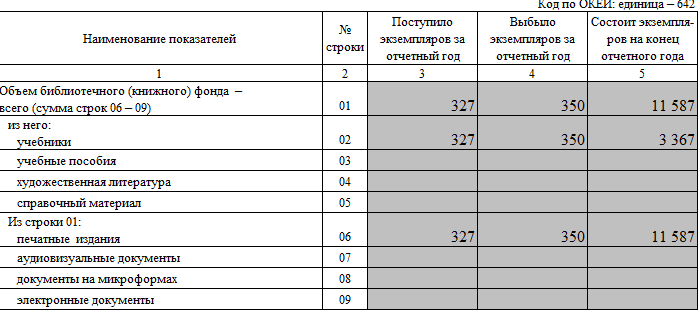 Информационное обслуживание и другие характеристики библиотеки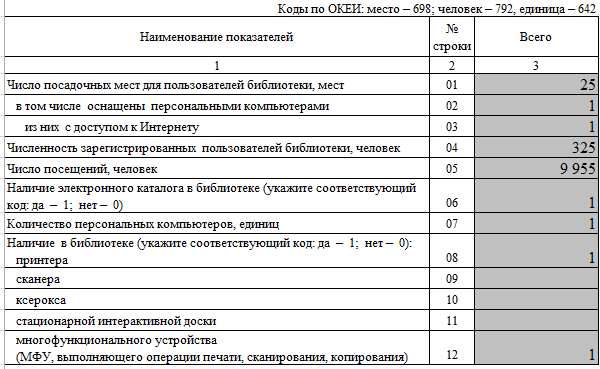 Материально-техническая база.Обеспечение образовательной деятельности оснащенными зданиями, строениями, сооружениями помещениями и территориямиОбеспечение образовательной деятельности объектами и помещениями социально-бытового назначенияОбеспечение образовательного процесса оборудованными учебными кабинетами, объектами для проведения  практических занятий Количество персональных компьютеров и информационного оборудования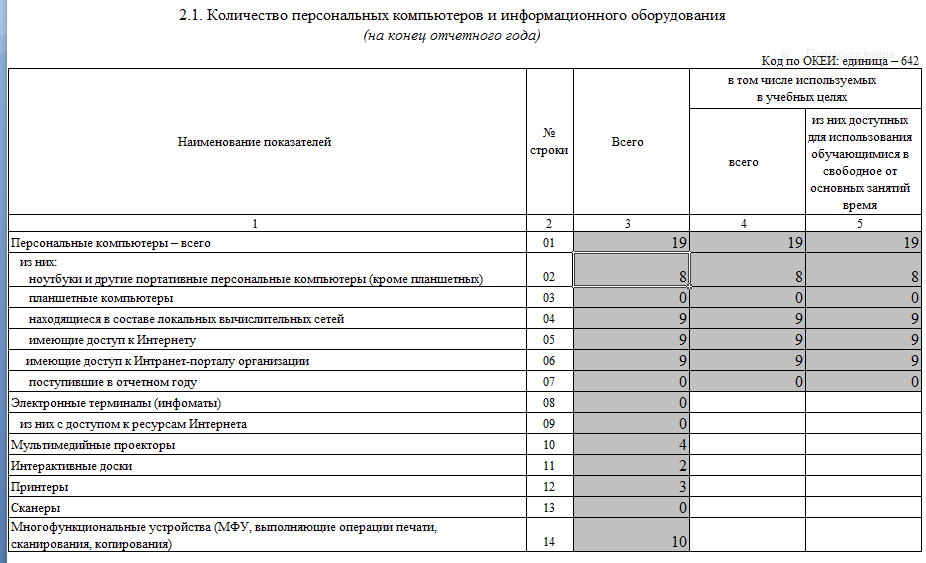 .ПОКАЗАТЕЛИДЕЯТЕЛЬНОСТИ МУНИЦИПАЛЬНОГО БЮДЖЕТНОГО ОБЩЕОБРАЗОВАТЕЛЬНОГО УЧРЕЖДЕНИЯ «СРЕДНЯЯ ОБЩЕОБРАЗОВАТЕЛЬНАЯ ШКОЛА № 1 п. СМИДОВИЧ»в 2019 году,ПОДЛЕЖАЩЕЙ САМООБСЛЕДОВАНИЮ12. Выводы1. МБОУ «Средняя общеобразовательная школа №1 п.Смидович» функционирует стабильно в режиме развития.2. Деятельность школы строится в соответствии государственной нормативной – правовой базой, регламентирующей деятельность общеобразовательных учреждений РФ.3. Педагогический коллектив на основе анализа и структурирования возникающих проблем умеет выстроить перспективы развития в соответствии с уровнем требований современного этапа развития образования и общества в целом.4. Школа работает над проблемой предоставления доступного, качественного образования, воспитания и развития в безопасных, комфортных условиях, адаптированных к возможностям и способностям каждого ребенка.5. Качество образовательных воздействий осуществляется за счет эффективного использования современных образовательных технологий, в том числе информационно-коммуникационных.6. В управлении школой сочетаются принципы единоначалия с демократичностью школьного уклада. Родители являются активными участниками образовательного процесса.7. Школа работает над созданием и совершенствованием условий для самореализации ребенка в урочной и внеурочной деятельности, что подтверждается качеством и уровнем участия в олимпиадах, фестивалях, конкурсах.Директор школы                                                                Иванченко Л. И.№Должность ФИО полностьюУровень образованияОбщий педагогический стажСтаж административной работыСтаж административной работы№Должность ФИО полностьюУровень образованияОбщий педагогический стажобщийв данном ОУ1ДиректорИванченкоЛюбовь Ильиничнавысшее4538 лет38 лет2Заместительдиректора по УВРЛипатникова Татьяна Владимировнавысшее266 лет6 лет3Заместитель директора по ВРЖабицкаяВера Михайловнасредне-специальное2910 лет10 летНаименование образовательной программыНормативный срок обученияОбразовательная программа начального общего образования4 годаОбразовательная программа основного общего образования5 летОбразовательная программа среднего общего образования2 годаФормы получения образованияКоличество обучающихся, получающих образование в данной формеОчная285 чел.Очно-заочная (вечерняя)-Заочная-Семейное образование-Самообразование-Экстернат-КлассыI четвертьII четвертьIII четвертьIV четверть1 класс02.09.2019 -27.10.20198 учебных недель40 учебных дней05.11.2019 - 27.12.20198 учебных недель 40 учебных дней13.01.2020 – 22.03.20209 учебных недель45 учебных дней30.03.2020 – 24.05.20208 учебных недель40 учебных днейКаникулы для учащихся 1 класса28. 10.2019-04.11.20198 календарных дней28.12.2019 – 12.01.202016 календарных дней17.02.2020 – 23.02.20207 календарных дней23.03.2020 – 29.03.20207 календарных дней25.05.2020 – 31.08.202097 календарных днейКлассыI четвертьII четвертьIII четвертьIV четверть2 – 4, 9, 11 классы02.09.2019 -27.10.20198 учебных недель40 учебных дней (2-4 кл.)48 учебных дней (9,11 кл.)05.11.2019 - 27.12.20198 учебных недель 40 учебных дней (2-4 кл.)48 учебных дней (9,11 кл.)13.01.2020 – 22.03.202010 учебных недель50 учебных дней (2-4 кл.)60 учебных дней (9,11 кл.) 30.03.2020 – 24.05.20208 учебных недель40 учебных дней (2-4 кл.)48 учебных дней (9,11 кл.)Каникулы для учащихся  2 – 4, 9, 11 классов28. 10.2019-04.11.20198 календарных дней28.12.2019 – 12.01.202016 календарных дней23.03.2020 – 29.03.20207 календарных дней25.05.2020 – 31.08.202097 календарных дней 22.06.2020 -31.08.202070 календарных дней02.07.2020 – 23.08.202054 календарных днейКлассыI четвертьII четвертьIII четвертьIV четверть5 – 8, 10 классы02.09.2019 -27.10.20198 учебных недель48 учебных дней05.11.2019 - 27.12.20198 учебных недель 48 учебных дней13.01.2020 – 22.03.202010 учебных недель60 учебных дней30.03.2020 – 30.05.20209 учебных недель54 учебных дняКаникулы для учащихся 5 – 8, 10 классов28. 10.2019-04.11.20198 календарных дней28.12.2019 – 12.01.202016 календарных дней23.03.2020 – 29.03.20207 календарных дней01.06.2020 – 31.08.202090 календарных днейПериод учебной деятельности1-й класс2 - 4 классы5-8 классы9 класс 10 класс11 классыУчебная неделя (дней)5 дней5 дней6 дней6 дней6 дней6 днейУрок (минут)35 мин (I полугодие)45 мин (II полугодие)45 мин45 мин45 мин45 мин45 минПерерыв (минут)10 – 15 мин, динамическая – 40 мин10 – 15 мин10 – 15 мин10 – 15 мин10 – 15 мин10 – 15 минПромежуточная аттестация (периодичность в году)-По четвертямПо четвертямПо четвертямПо полугодиямПо полугодиямНедельная нагрузка по классамНедельная нагрузка по классамНедельная нагрузка по классамНедельная нагрузка по классамНедельная нагрузка по классамНедельная нагрузка по классамНедельная нагрузка по классамНедельная нагрузка по классамНедельная нагрузка по классамНедельная нагрузка по классамНедельная нагрузка по классамНаправление деятельности1 класс2 класс3 класс4 класс5 класс6 класс7 класс8 класс9 класс10 класс11 классУчебная деятельность21 2323233233 35 36 36 3737Год201720182019Количество обучающихся267278285ГодКоличество обучающихся% успеваемости% качестваЧисло обучающихся, оставленных на повторный курс обученияЧисло выпускников, получивших аттестат особого образца 201726710040,301201827810047,301201928599,648,412ГодУровень образования201720182019Начальное общее образование100%100%98,7%Основное общее образование100%100%100%Среднее общее образование100%100%100%ГодПредметКоличество учащихсяКоличество учащихся, сдававших предметПроцент выбораРезультаты ОГЭРезультаты ОГЭГодПредметКоличество учащихсяКоличество учащихся, сдававших предметПроцент выбора% качества% успеваемости2017География2893277,81002017Обществознание282810089,31002017Информатика28725571002017Физика28310,71001002017Литература2827501002017Биология2827501002017История 28517,91001002018Информатика221777591002018Обществознание222195,5431002018География22627831002019География3062083,31002019Обществознание303010053,31002019Информатика 301756,7651002019Биология30413,31001002019История3026,71001002019Физика3013,3100100ГодПредметКачество знанийУспеваемость2017Русский язык82,1100%2017Математика46,4100%2018Русский язык68 %100 %2018Математика45 %100 %2019Русский язык76,7100%2019Математика46,7100%ПредметКоличество учащихся на 2019 – й Средний баллСредний баллСредний баллПредметКоличество учащихся на 2019 – й 2017-й2018-й2019-йРусский язык20605565Математика (П)6463951Математика (Б)143,43,93,6История4-6570Обществознание12456353Физика2412340Биология1-3021География1-5842Литература160-57Информатика и ИКТ062--ПредметКоличество учащихся, не набравших минимальный баллКоличество учащихся, не набравших минимальный баллКоличество учащихся, не набравших минимальный баллУчащиеся с высоким уровнем подготовки (81-100 баллов)Учащиеся с высоким уровнем подготовки (81-100 баллов)Учащиеся с высоким уровнем подготовки (81-100 баллов)Предмет2017-й2018-й2019-й2017-й2018-й2019-йРусский язык010211Математика (П)100000Математика (Б)120---История000000Обществознание201000Физика110000Биология-11-00География-00-00Литература0-00-0Информатика и ИКТ0--0--МестоКоличество местПредмет2017 год2017 год2017 годПобедители8Русский языкЛитература ФизикаИсторияПризёры5Физическая культураБиологияОбществознание201820182018Победители13Английский языкИсторияРусский языкЛитератураБиологияФизикаФизическая культураМатематикаПризёры14Английский языкОбществознаниеРусский языкЛитератураБиологияФизикаФизическая культураХимияГеография201920192019Победители15ОбществознаниеИсторияРусский языкЛитератураБиологияОБЖМатематикаГеография АстрономияПризёры12Английский языкОбществознаниеРусский языкЛитератураБиологияГеографияМатематикаПредметОценкаРусский языкРусский языкРусский языкМатематикаМатематикаМатематикаОкружающий мирОкружающий мирОкружающий мирПредметОценка2017-й2018-й2019-й2017-й2018-й2019-й2017-й2018-й2019-й58658127210841110738571173488126813482024003210ГодПредмет% подтвердивших свои отметки (отм. = отм. по журналу)% подтвердивших свои отметки (отм. = отм. по журналу)ГодПредмет20182019Русский язык5867Математика6970Окружающий мир5883ПредметОценкаРусский языкРусский языкРусский языкМатематикаМатематикаМатематикаИсторияИсторияИсторияБиологияБиологияБиологияПредметОценка2017201820192017201820192017201820192017201820195620112710435324129131175111313151012359124121127938112124045011011ГодПредмет% подтвердивших свои отметки (отм. = отм. по журналу)% подтвердивших свои отметки (отм. = отм. по журналу)ГодПредмет20182019Русский язык6469Математика4443Биология6438История6865ПредметОценкаБиологияБиологияГеографияГеографияМатематика Математика Русский языкРусский языкОбществознаниеОбществознаниеИсторияИсторияПредметОценка201820192018201920182019201820192018201920182019551311021321014169151012611513775341071110129107117122020126361204ГодПредмет% подтвердивших свои отметки (отм. = отм. по журналу)% подтвердивших свои отметки (отм. = отм. по журналу)ГодПредмет20182019Русский язык6064Математика5629Биология6032История6750География 7235Обществознание 2155ПредметОценкаМатематикаРусский языкПредметОценка20192019510413103912234ГодПредмет% подтвердивших свои отметки (отм. = отм. по журналу)ГодПредмет2019Русский язык42Математика38ПредметОценкаПредметОценкаАнглийский язык/Немецкий языкИсторияИсторияГеографияГеографияБиологияБиологияХимияХимияПредметОценкаПредметОценка201820182018201820192019201920192019551/022311144443/211312121266336/088555588220/000000000ГодПредметГодПредметГодПредмет% подтвердивших свои отметки (отм. = отм. по журналу)% подтвердивших свои отметки (отм. = отм. по журналу)% подтвердивших свои отметки (отм. = отм. по журналу)% подтвердивших свои отметки (отм. = отм. по журналу)% подтвердивших свои отметки (отм. = отм. по журналу)% подтвердивших свои отметки (отм. = отм. по журналу)ГодПредметГодПредметГодПредмет201820182018201820192019БиологияБиологияБиология----3333ИсторияИсторияИстория7777--География География География 454545452828Химия Химия Химия ----3333Английский язык/Немецкий языкАнглийский язык/Немецкий языкАнглийский язык/Немецкий язык50/10050/10050/10050/100--Количество выпускниковПолучили аттестат о среднем общем образованииПоступили в ССУЗыПоступили в ВУЗыТрудоустроены2020992Количество выпускниковПолучили аттестат об основном общем образованииПолучили свидетельство об обучении лиц, обучающихся по адоптированной программе коррекционной школы Поступили в ССУЗыПродолжили обучение в школе33303822Категория Количество учителей%Высшая211,8Первая1164, 7Соответствие занимаемой должности211,7Не имеют категории211,7НагражденыКоличество«Заслуженный учитель»1Грамотой Министерства образования и науки РФ4№Фактический адрес зданий, строений, сооружений, помещений, территорийВид и назначение зданий, строений, сооружений, помещений, территорий, (учебные, учебно-вспомогательные, подсобные, административные и др.) с указанием площади (кв.м.)Форма владения, пользования (собственность, оперативное управление, аренда, безвозмездное пользование и др.)Наименование организации – собственника (арендодателя, ссудодателя и др.)Реквизиты и сроки действия правоустанавли-вающих документов123456Учебное, нежилое, 2-х этажное, общая площадь- 1408 м²Российская Федерация, Еврейская автономная область, Смидовичский район, пос. Смидович, ул. Лермонтова, 2Учебные кабинеты-884м²Учебно-вспомогательные помещения-374 м²Административные помещения-36 м²Подсобные помещения-114 м²оперативное управлениеМуниципальное образование «Смидовичский муниципальный район» Еврейской автономной областиСвидетельство о государственной регистрации права 79-АА 013169 от 18 августа 2010 годаВсего (кв.м.)1408 м²№п/пОбъекты и помещенияФактический адрес объектов и помещенийФорма владения, пользования (собственность, оперативное управление, аренда, безвозмездное пользование и др.)Наименование организации-собственника (арендодателя, ссудодателя и др.)123451.Помещения для работы медицинских работников- медицинский кабинетРоссийская Федерация, Еврейская автономная область, Смидовичский район, пос. Смидович, ул. Лермонтова, 2Оперативное управлениеМуниципальное образование «Смидовичский муниципальный район» Еврейской автономной области2.Помещения для питания обучающихся, воспитанников и работников- столоваяРоссийская Федерация, Еврейская автономная область, Смидовичский район, пос. Смидович, ул. Лермонтова, 2Оперативное управлениеМуниципальное образование «Смидовичский муниципальный район» Еврейской автономной области3.Объекты хозяйственно-бытового и санитарно-гигиенического назначения- туалетные комнатыРоссийская Федерация, Еврейская автономная область, Смидовичский район, пос. Смидович, ул. Лермонтова, 2Оперативное управлениеМуниципальное образование «Смидовичский муниципальный район» Еврейской автономной области4.Помещения для круглосуточного пребывания, для сна и отдыха обучающихся, воспитанников, общежития___5.Объекты для проведения специальных коррекционных занятий___6.Объекты физической культуры и спорта- спортивный залРоссийская Федерация, Еврейская автономная область, Смидовичский район, пос. Смидович, ул. Лермонтова, 2Оперативное управлениеМуниципальное образование «Смидовичский муниципальный район» Еврейской автономной области7.Иное (указать)№ п/пУровень, ступень образования, вид образовательной программы (основная/дополнительная), направление подготовки, специальность, профессия, наименование предмета, дисциплины (модуля) в соответствии с учебным планомНаименование оборудованных учебных кабинетов, объектов для проведения практических занятий с перечнем основного оборудованияФактический адрес учебных кабинетов и объектовФорма владения, пользования  (собственность, оперативное управление, аренда, безвозмездное пользование и др.)123451.Начальное общее образованиеОсновная1.Предметы, дисциплины (модули)Учебные кабинеты- 4 штуки 1. Библиотечный фонд2. Печатные пособия (таблицы, репродукции, раздаточный материал)3. Экранно-звуковые средства (видеофильмы, слайды)4. ТСО5. Информационно-коммуникационные средства6. Ноутбук7.Учебно-лабораторное оборудование.8. Модели, муляжи, гербарии, макеты.9. Натуральные объекты  (влажные препараты, микропрепараты, коллекции).10. Спортивное оборудование, инвентарь.Российская Федерация, Еврейская автономная область, Смидовичский район, пос. Смидович, ул. Лермонтова, 2Оперативное управление1.Русский языкУчебные кабинеты- 4 штуки 1. Библиотечный фонд2. Печатные пособия (таблицы, репродукции, раздаточный материал)3. Экранно-звуковые средства (видеофильмы, слайды)4. ТСО5. Информационно-коммуникационные средства6. Ноутбук7.Учебно-лабораторное оборудование.8. Модели, муляжи, гербарии, макеты.9. Натуральные объекты  (влажные препараты, микропрепараты, коллекции).10. Спортивное оборудование, инвентарь.Российская Федерация, Еврейская автономная область, Смидовичский район, пос. Смидович, ул. Лермонтова, 2Оперативное управление1.Литературное чтениеУчебные кабинеты- 4 штуки 1. Библиотечный фонд2. Печатные пособия (таблицы, репродукции, раздаточный материал)3. Экранно-звуковые средства (видеофильмы, слайды)4. ТСО5. Информационно-коммуникационные средства6. Ноутбук7.Учебно-лабораторное оборудование.8. Модели, муляжи, гербарии, макеты.9. Натуральные объекты  (влажные препараты, микропрепараты, коллекции).10. Спортивное оборудование, инвентарь.Российская Федерация, Еврейская автономная область, Смидовичский район, пос. Смидович, ул. Лермонтова, 2Оперативное управление1.Иностранный языкУчебные кабинеты- 4 штуки 1. Библиотечный фонд2. Печатные пособия (таблицы, репродукции, раздаточный материал)3. Экранно-звуковые средства (видеофильмы, слайды)4. ТСО5. Информационно-коммуникационные средства6. Ноутбук7.Учебно-лабораторное оборудование.8. Модели, муляжи, гербарии, макеты.9. Натуральные объекты  (влажные препараты, микропрепараты, коллекции).10. Спортивное оборудование, инвентарь.Российская Федерация, Еврейская автономная область, Смидовичский район, пос. Смидович, ул. Лермонтова, 2Оперативное управление1.МатематикаУчебные кабинеты- 4 штуки 1. Библиотечный фонд2. Печатные пособия (таблицы, репродукции, раздаточный материал)3. Экранно-звуковые средства (видеофильмы, слайды)4. ТСО5. Информационно-коммуникационные средства6. Ноутбук7.Учебно-лабораторное оборудование.8. Модели, муляжи, гербарии, макеты.9. Натуральные объекты  (влажные препараты, микропрепараты, коллекции).10. Спортивное оборудование, инвентарь.Российская Федерация, Еврейская автономная область, Смидовичский район, пос. Смидович, ул. Лермонтова, 2Оперативное управление1.Окружающий мирУчебные кабинеты- 4 штуки 1. Библиотечный фонд2. Печатные пособия (таблицы, репродукции, раздаточный материал)3. Экранно-звуковые средства (видеофильмы, слайды)4. ТСО5. Информационно-коммуникационные средства6. Ноутбук7.Учебно-лабораторное оборудование.8. Модели, муляжи, гербарии, макеты.9. Натуральные объекты  (влажные препараты, микропрепараты, коллекции).10. Спортивное оборудование, инвентарь.Российская Федерация, Еврейская автономная область, Смидовичский район, пос. Смидович, ул. Лермонтова, 2Оперативное управление1.МузыкаУчебные кабинеты- 4 штуки 1. Библиотечный фонд2. Печатные пособия (таблицы, репродукции, раздаточный материал)3. Экранно-звуковые средства (видеофильмы, слайды)4. ТСО5. Информационно-коммуникационные средства6. Ноутбук7.Учебно-лабораторное оборудование.8. Модели, муляжи, гербарии, макеты.9. Натуральные объекты  (влажные препараты, микропрепараты, коллекции).10. Спортивное оборудование, инвентарь.Российская Федерация, Еврейская автономная область, Смидовичский район, пос. Смидович, ул. Лермонтова, 2Оперативное управление1.Изобразительное искусствоУчебные кабинеты- 4 штуки 1. Библиотечный фонд2. Печатные пособия (таблицы, репродукции, раздаточный материал)3. Экранно-звуковые средства (видеофильмы, слайды)4. ТСО5. Информационно-коммуникационные средства6. Ноутбук7.Учебно-лабораторное оборудование.8. Модели, муляжи, гербарии, макеты.9. Натуральные объекты  (влажные препараты, микропрепараты, коллекции).10. Спортивное оборудование, инвентарь.Российская Федерация, Еврейская автономная область, Смидовичский район, пос. Смидович, ул. Лермонтова, 2Оперативное управление1.ТехнологияУчебные кабинеты- 4 штуки 1. Библиотечный фонд2. Печатные пособия (таблицы, репродукции, раздаточный материал)3. Экранно-звуковые средства (видеофильмы, слайды)4. ТСО5. Информационно-коммуникационные средства6. Ноутбук7.Учебно-лабораторное оборудование.8. Модели, муляжи, гербарии, макеты.9. Натуральные объекты  (влажные препараты, микропрепараты, коллекции).10. Спортивное оборудование, инвентарь.Российская Федерация, Еврейская автономная область, Смидовичский район, пос. Смидович, ул. Лермонтова, 2Оперативное управление1.Физическая культураУчебные кабинеты- 4 штуки 1. Библиотечный фонд2. Печатные пособия (таблицы, репродукции, раздаточный материал)3. Экранно-звуковые средства (видеофильмы, слайды)4. ТСО5. Информационно-коммуникационные средства6. Ноутбук7.Учебно-лабораторное оборудование.8. Модели, муляжи, гербарии, макеты.9. Натуральные объекты  (влажные препараты, микропрепараты, коллекции).10. Спортивное оборудование, инвентарь.Российская Федерация, Еврейская автономная область, Смидовичский район, пос. Смидович, ул. Лермонтова, 2Оперативное управление1.Основы религиозных культур и светской этикиУчебные кабинеты- 4 штуки 1. Библиотечный фонд2. Печатные пособия (таблицы, репродукции, раздаточный материал)3. Экранно-звуковые средства (видеофильмы, слайды)4. ТСО5. Информационно-коммуникационные средства6. Ноутбук7.Учебно-лабораторное оборудование.8. Модели, муляжи, гербарии, макеты.9. Натуральные объекты  (влажные препараты, микропрепараты, коллекции).10. Спортивное оборудование, инвентарь.Российская Федерация, Еврейская автономная область, Смидовичский район, пос. Смидович, ул. Лермонтова, 2Оперативное управлениеРусский языкКабинет русского языка1. Библиотечный фонд2. Печатные пособия (таблицы, репродукции, раздаточный материал)3. ТСО4. Информационно-коммуникационные средства5. Экранно-звуковые средства (видеофильмы, слайды)Российская Федерация, Еврейская автономная область, Смидовичский район, пос. Смидович, ул. Лермонтова, 2Оперативное управлениеЛитератураКабинет литературы1. ТСО2. Библиотечный фонд3. Печатные пособия (таблицы, репродукции, раздаточный материал)4. Экранно-звуковые средства (видеофильмы, слайды)5. Музыкальный центрРоссийская Федерация, Еврейская автономная область, Смидовичский район, пос. Смидович, ул. Лермонтова, 2Оперативное управлениеИностранный языкКабинет иностранного языка1. Информационно-коммуникационные средства2. Экранно-звуковые средства (видеофильмы, слайды)3. ТСО4. Библиотечный фонд5. Печатные пособия (таблицы, репродукции, раздаточный материал)Российская Федерация, Еврейская автономная область, Смидовичский район, пос. Смидович, ул. Лермонтова, 2Оперативное управлениеМатематикаКабинет математики1. Библиотечный фонд2. Печатные пособия (таблицы, репродукции, раздаточный материал)3. ТСОРоссийская Федерация, Еврейская автономная область, Смидовичский район, пос. Смидович, ул. Лермонтова, 2Оперативное управлениеИнформатика и ИКТКабинет информатики и ИКТ1. Компьютеры2. Копировально-множительная техника3. Интерактивные комплексы4. Программное обеспечение5. Интернет- ресурсыРоссийская Федерация, Еврейская автономная область, Смидовичский район, пос. Смидович, ул. Лермонтова, 2Оперативное управлениеИсторияКабинет  истории1. Библиотечный фонд2. Печатные пособия (таблицы, репродукции, раздаточный материал)3. Ноутбук4. Информационно-коммуникационные средства5. Экранно-звуковые средства (видеофильмы, слайды)6. ТСОРоссийская Федерация, Еврейская автономная область, Смидовичский район, пос. Смидович, ул. Лермонтова, 2Оперативное управлениеОбществознаниеКабинет  истории1. Библиотечный фонд2. Печатные пособия (таблицы, репродукции, раздаточный материал)3. Ноутбук4. Информационно-коммуникационные средства5. Экранно-звуковые средства (видеофильмы, слайды)6. ТСОРоссийская Федерация, Еврейская автономная область, Смидовичский район, пос. Смидович, ул. Лермонтова, 2Оперативное управлениеГеографияКабинет естествознания1. Наглядные пособия2. Печатные пособия3. Мультимедийные средства (видеофильмы, слайды)4. ТСО5. Натуральные объекты6. Модели7. Раздаточные коллекции8. Приборы, инструменты, приспособления (компасы, термометры)Российская Федерация, Еврейская автономная область, Смидовичский район, пос. Смидович, ул. Лермонтова, 2Оперативное управлениеПриродоведениеКабинет естествознания1. Библиотечный фонд2. Печатные пособия (таблицы, карты, раздаточный материал)3. Экранно-звуковые средства (видеофильмы, слайды)4. ТСО5. Учебно-лабораторное оборудование6. Модели, муляжи, гербарии, макеты7. Натуральные объекты (влажные препараты, микропрепараты, коллекции)Российская Федерация, Еврейская автономная область, Смидовичский район, пос. Смидович, ул. Лермонтова, 2Оперативное управлениеФизикаКабинет физики1. Библиотечный фонд2. Печатные пособия (таблицы, раздаточный материал)3. Интерактивная доска4. Экран проекционный5. Экранно-звуковые средства (видеофильмы, слайды)6. ТСО7. Учебно-лабораторное оборудование8. Приборы демонстрационныеРоссийская Федерация, Еврейская автономная область, Смидовичский район, пос. Смидович, ул. Лермонтова, 2Оперативное управлениеХимияКабинет естествознания1. Библиотечный фонд2. Печатные пособия (таблицы, раздаточный материал)3. Экранно-звуковые средства (видеофильмы, слайды)4. Учебно-практическое оборудование (приборы, приспособления, реактивы, материалы)5. Учебно-лабораторное оборудование6. Демонстрационные коллекции7. Модели, макетыРоссийская Федерация, Еврейская автономная область, Смидовичский район, пос. Смидович, ул. Лермонтова, 2Оперативное управлениеБиологияКабинет естествознания1. Библиотечный фонд2. Печатные пособия (таблицы, раздаточный материал)3. Экранно-звуковые средства (видеофильмы, слайды)4. Учебно-лабораторное оборудование5. Модели, муляжи, макеты6. Натуральные объекты (влажные препараты, микропрепараты, коллекции)Российская Федерация, Еврейская автономная область, Смидовичский район, пос. Смидович, ул. Лермонтова, 2Оперативное управлениеМузыкаКабинет  литературы1. ТСО2. Библиотечный фонд3. Печатные пособия (таблицы, репродукции, раздаточный материал)4. Экранно-звуковые средства (видеофильмы, слайды)5. Музыкальный центрРоссийская Федерация, Еврейская автономная область, Смидовичский район, пос. Смидович, ул. Лермонтова,2Оперативное управлениеИзобразительное искусствоКабинет литературы1. Библиотечный фонд2. Печатные пособия3. Экранно-звуковые средства (видеофильмы, слайды)4. ТСО5. Музыкальный центрРоссийская Федерация, Еврейская автономная область, Смидовичский район, пос. Смидович, ул. Лермонтова, 2Оперативное управлениеТехнологияКабинет технологии1. Библиотечный фонд2. Печатные пособия (таблицы, схемы)4. Швейные машины, электропечи, посуда, утюги.5. Инструменты, расходный материалРоссийская Федерация, Еврейская автономная область, Смидовичский район, пос. Смидович, ул. Лермонтова,2Оперативное управлениеОсновы безопасности жизнедеятельностиКабинет  физики1. Библиотечный фонд2. Печатные пособия3. Информационно-коммуникационные средства4. Экранно-звуковые средства (видеофильмы, слайды)5. Демонстрационные объекты6. Интерактивная доска7. Проекционный экранРоссийская Федерация, Еврейская автономная область, Смидовичский район, пос. Смидович, ул. Лермонтова, 2Оперативное управлениеФизическая культураСпортивный зал1. Спортивное оборудование и инвентарьРоссийская Федерация, Еврейская автономная область, Смидовичский район, пос. Смидович, ул. Лермонтова, 2Оперативное управлениеОсновы религиозных культур и светской этикиКабинет истории1. Библиотечный фонд2. Печатные пособия (таблицы, репродукции)3. Ноутбук4. Экранно-звуковые средства (видеофильмы, слайды)5. ТСОРоссийская Федерация, Еврейская автономная область, Смидовичский район, пос. Смидович, ул. Лермонтова, 2Оперативное управление3.Среднее (полное) общее, основнаяРусский языкКабинет русского языка1. Библиотечный фонд2. Печатные пособия (таблицы, репродукции, раздаточный материал)3. ТСО4. Информационно-коммуникационные средства5. Экранно-звуковые средства (видеофильмы, слайды)Российская Федерация, Еврейская автономная область, Смидовичский район, пос. Смидович, ул. Лермонтова, 2Оперативное управлениеЛитератураКабинет литературы1. Библиотечный фонд2. Печатные пособия3. Экранно-звуковые средства (видеофильмы, слайды)4. ТСО5. Музыкальный центрРоссийская Федерация, Еврейская автономная область, Смидовичский район, пос. Смидович, ул. Лермонтова, 2Оперативное управлениеИностранные языкиКабинет иностранного языка1. Информационно-коммуникационные средства2. Экранно-звуковые средства (видеофильмы, слайды)3. ТСО4. Библиотечный фонд5. Печатные пособия (таблицы, репродукции, раздаточный материал)Российская Федерация, Еврейская автономная область, Смидовичский район, пос. Смидович, ул. Лермонтова, 2Оперативное управлениеМатематикаКабинет математики1. Библиотечный фонд2. Печатные пособия (таблицы, репродукции, раздаточный материал)3. ТСОРоссийская Федерация, Еврейская автономная область, Смидовичский район, пос. Смидович, ул. Лермонтова, 2Оперативное управлениеИнформатика и ИКТКабинет информатики и ИКТ1. Компьютеры2. Копировально-множительная техника3. Интерактивные комплексы4. Программное обеспечение5. Интернет- ресурсыРоссийская Федерация, Еврейская автономная область, Смидовичский район, пос. Смидович, ул. Лермонтова, 2Оперативное управлениеИсторияКабинет  истории1. Библиотечный фонд2. Печатные пособия (таблицы, репродукции, раздаточный материал)3. Ноутбук4. Информационно-коммуникационные средства5. Экранно-звуковые средства (видеофильмы, слайды)6. ТСОРоссийская Федерация, Еврейская автономная область, Смидовичский район, пос. Смидович, ул. Лермонтова, 2Оперативное управлениеОбществознаниеКабинет  истории1. Библиотечный фонд2. Печатные пособия (таблицы, репродукции, раздаточный материал)3. Ноутбук4. Информационно-коммуникационные средства5. Экранно-звуковые средства (видеофильмы, слайды)6. ТСОРоссийская Федерация, Еврейская автономная область, Смидовичский район, пос. Смидович, ул. Лермонтова, 2Оперативное управлениеГеографияКабинет естествознания1. Наглядные пособия2. Печатные пособия3. Мультимедийные средства (видеофильмы, слайды)4. ТСО5. Натуральные объекты6. Модели7. Раздаточные коллекции8. Приборы, инструменты, приспособления (компасы, термометры)Российская Федерация, Еврейская автономная область, Смидовичский район, пос. Смидович, ул. Лермонтова, 2Оперативное управлениеФизикаКабинет физики1. Библиотечный фонд2. Печатные пособия (таблицы, раздаточный материал)3. Интерактивная доска4. Экран проекционный5. Экранно-звуковые средства (видеофильмы, слайды)6. ТСО7. Учебно-лабораторное оборудование8. Приборы демонстрационныеРоссийская Федерация, Еврейская автономная область, Смидовичский район, пос. Смидович, ул. Лермонтова, 2Оперативное управлениеХимияКабинет естествознания1. Библиотечный фонд2. Печатные пособия (таблицы, раздаточный материал)3. Экранно-звуковые средства (видеофильмы, слайды)4. Учебно-практическое оборудование (приборы, приспособления, реактивы, материалы)5. Учебно-лабораторное оборудование6. Демонстрационные коллекции7. Модели, макетыРоссийская Федерация, Еврейская автономная область, Смидовичский район, пос. Смидович, ул. Лермонтова, 2Оперативное управлениеБиологияКабинет естествознания1. Библиотечный фонд2. Печатные пособия (таблицы, раздаточный материал)3. Экранно-звуковые средства (видеофильмы, слайды)4. Учебно-лабораторное оборудование5. Модели, муляжи, макеты6. Натуральные объекты (влажные препараты, микропрепараты, коллекции)Российская Федерация, Еврейская автономная область, Смидовичский район, пос. Смидович, ул. Лермонтова, 2Оперативное управлениеМировая художественная культураКабинет истории1. Библиотечный фонд2. Печатные пособия (таблицы, репродукции)3. Ноутбук4. Экранно-звуковые средства (видеофильмы, слайды)5. ТСОРоссийская Федерация, Еврейская автономная область, Смидовичский район, пос. Смидович, ул. Лермонтова,2Оперативное управлениеТехнологияКабинет технологии1. Библиотечный фонд2. Печатные пособия (таблицы, схемы)4. Швейные машины, электропечи, посуда, утюги.5. Инструменты, расходный материалРоссийская Федерация, Еврейская автономная область, Смидовичский район, пос. Смидович, ул. Лермонтова,2Оперативное управлениеОсновы безопасности жизнедеятельностиКабинет  физики1. Библиотечный фонд2. Печатные пособия3. Информационно-коммуникационные средства4. Экранно-звуковые средства (видеофильмы, слайды)5. Демонстрационные объекты6. Интерактивная доска7. Проекционный экранРоссийская Федерация, Еврейская автономная область, Смидовичский район, пос. Смидович, ул. Лермонтова, 2Оперативное управлениеФизическая культураСпортивный зал1. Спортивное оборудование и инвентарьРоссийская Федерация, Еврейская автономная область, Смидовичский район, пос. Смидович, ул. Лермонтова, 2Оперативное управление4.Образовательные программы специальных (коррекционных) образовательных учреждений для обучающихся, воспитанников с ограниченными возможностями здоровья,  разработанные на базе основных общеобразовательных программ с учётом особенностей психофизического развития и возможностей обучающихся, воспитанников  1-4 классовОбразовательные программы специальных (коррекционных) образовательных учреждений для обучающихся, воспитанников с ограниченными возможностями здоровья,  разработанные на базе основных общеобразовательных программ с учётом особенностей психофизического развития и возможностей обучающихся, воспитанников  1-4 классовОбразовательные программы специальных (коррекционных) образовательных учреждений для обучающихся, воспитанников с ограниченными возможностями здоровья,  разработанные на базе основных общеобразовательных программ с учётом особенностей психофизического развития и возможностей обучающихся, воспитанников  1-4 классовОбразовательные программы специальных (коррекционных) образовательных учреждений для обучающихся, воспитанников с ограниченными возможностями здоровья,  разработанные на базе основных общеобразовательных программ с учётом особенностей психофизического развития и возможностей обучающихся, воспитанников  1-4 классовЧтение и развитие речиУчебные кабинеты- 4 штук 1. Информационно-коммуникационные средства 2.  Ноутбук3.Экранно-звуковые средства (видеофильмы, слайды)4. ТСО5. Библиотечный фонд6. Печатные пособия (таблицы, репродукции, раздаточный материал)7.Учебно-лабораторное оборудование.8. Модели, муляжи, гербарии, макеты.9. Натуральные объекты (влажные препараты, микропрепараты, коллекции.10. Спортивное оборудование, инвентарь.Российская Федерация, Еврейская автономная область, Смидовичский район, пос. Смидович, ул. Лермонтова, 2Оперативное управлениеПисьмо и развитие речиУчебные кабинеты- 4 штук 1. Информационно-коммуникационные средства 2.  Ноутбук3.Экранно-звуковые средства (видеофильмы, слайды)4. ТСО5. Библиотечный фонд6. Печатные пособия (таблицы, репродукции, раздаточный материал)7.Учебно-лабораторное оборудование.8. Модели, муляжи, гербарии, макеты.9. Натуральные объекты (влажные препараты, микропрепараты, коллекции.10. Спортивное оборудование, инвентарь.Российская Федерация, Еврейская автономная область, Смидовичский район, пос. Смидович, ул. Лермонтова, 2Оперативное управлениеМатематикаУчебные кабинеты- 4 штук 1. Информационно-коммуникационные средства 2.  Ноутбук3.Экранно-звуковые средства (видеофильмы, слайды)4. ТСО5. Библиотечный фонд6. Печатные пособия (таблицы, репродукции, раздаточный материал)7.Учебно-лабораторное оборудование.8. Модели, муляжи, гербарии, макеты.9. Натуральные объекты (влажные препараты, микропрепараты, коллекции.10. Спортивное оборудование, инвентарь.Российская Федерация, Еврейская автономная область, Смидовичский район, пос. Смидович, ул. Лермонтова, 2Оперативное управлениеИзобразительное искусствоУчебные кабинеты- 4 штук 1. Информационно-коммуникационные средства 2.  Ноутбук3.Экранно-звуковые средства (видеофильмы, слайды)4. ТСО5. Библиотечный фонд6. Печатные пособия (таблицы, репродукции, раздаточный материал)7.Учебно-лабораторное оборудование.8. Модели, муляжи, гербарии, макеты.9. Натуральные объекты (влажные препараты, микропрепараты, коллекции.10. Спортивное оборудование, инвентарь.Российская Федерация, Еврейская автономная область, Смидовичский район, пос. Смидович, ул. Лермонтова, 2Оперативное управлениеМузыка и пениеУчебные кабинеты- 4 штук 1. Информационно-коммуникационные средства 2.  Ноутбук3.Экранно-звуковые средства (видеофильмы, слайды)4. ТСО5. Библиотечный фонд6. Печатные пособия (таблицы, репродукции, раздаточный материал)7.Учебно-лабораторное оборудование.8. Модели, муляжи, гербарии, макеты.9. Натуральные объекты (влажные препараты, микропрепараты, коллекции.10. Спортивное оборудование, инвентарь.Российская Федерация, Еврейская автономная область, Смидовичский район, пос. Смидович, ул. Лермонтова, 2Оперативное управлениеФизическая культураУчебные кабинеты- 4 штук 1. Информационно-коммуникационные средства 2.  Ноутбук3.Экранно-звуковые средства (видеофильмы, слайды)4. ТСО5. Библиотечный фонд6. Печатные пособия (таблицы, репродукции, раздаточный материал)7.Учебно-лабораторное оборудование.8. Модели, муляжи, гербарии, макеты.9. Натуральные объекты (влажные препараты, микропрепараты, коллекции.10. Спортивное оборудование, инвентарь.Российская Федерация, Еврейская автономная область, Смидовичский район, пос. Смидович, ул. Лермонтова, 2Оперативное управлениеТрудовое обучениеУчебные кабинеты- 4 штук 1. Информационно-коммуникационные средства 2.  Ноутбук3.Экранно-звуковые средства (видеофильмы, слайды)4. ТСО5. Библиотечный фонд6. Печатные пособия (таблицы, репродукции, раздаточный материал)7.Учебно-лабораторное оборудование.8. Модели, муляжи, гербарии, макеты.9. Натуральные объекты (влажные препараты, микропрепараты, коллекции.10. Спортивное оборудование, инвентарь.Российская Федерация, Еврейская автономная область, Смидовичский район, пос. Смидович, ул. Лермонтова, 2Оперативное управление5.Образовательные программы специальных (коррекционных) образовательных учреждений для обучающихся, воспитанников с ограниченными возможностями здоровья,  разработанные на базе основных общеобразовательных программ с учётом особенностей психофизического развития и возможностей обучающихся, воспитанников  5-9 классов Образовательные программы специальных (коррекционных) образовательных учреждений для обучающихся, воспитанников с ограниченными возможностями здоровья,  разработанные на базе основных общеобразовательных программ с учётом особенностей психофизического развития и возможностей обучающихся, воспитанников  5-9 классов Образовательные программы специальных (коррекционных) образовательных учреждений для обучающихся, воспитанников с ограниченными возможностями здоровья,  разработанные на базе основных общеобразовательных программ с учётом особенностей психофизического развития и возможностей обучающихся, воспитанников  5-9 классов Образовательные программы специальных (коррекционных) образовательных учреждений для обучающихся, воспитанников с ограниченными возможностями здоровья,  разработанные на базе основных общеобразовательных программ с учётом особенностей психофизического развития и возможностей обучающихся, воспитанников  5-9 классов Чтение и развитие речиКабинет литературы1. Экранно-звуковые средства (видеофильмы, слайды)2.Музыкальный центр3. ТСО4. Библиотечный фонд5. Печатные пособия (таблицы, репродукции, раздаточный материал)Российская Федерация, Еврейская автономная область, Смидовичский район, пос. Смидович, ул. Лермонтова, 2Оперативное управлениеПисьмо и развитие речиКабинет русского языка1. Библиотечный фонд2. Печатные пособия (таблицы, репродукции, раздаточный материал)3. ТСО4. Информационно-коммуникационные средства5. Экранно-звуковые средства (видеофильмы, слайды)Российская Федерация, Еврейская автономная область, Смидовичский район, пос. Смидович, ул. Лермонтова, 2Оперативное управлениеМатематикаКабинет математики1. Библиотечный фонд2. Печатные пособия (таблицы, репродукции, раздаточный материал)3. ТСОРоссийская Федерация, Еврейская автономная область, Смидовичский район, пос. Смидович, ул. Лермонтова, 2Оперативное управлениеПриродоведениеКабинет естествознания1. Библиотечный фонд2. Печатные пособия (таблицы, карты, раздаточный материал)3. Экранно-звуковые средства (видеофильмы, слайды)4. ТСО5. Учебно-лабораторное оборудование6. Модели, муляжи, гербарии, макеты7. Натуральные объекты (влажные препараты, микропрепараты, коллекции)Российская Федерация, Еврейская автономная область, Смидовичский район, пос. Смидович, ул. Лермонтова, 2Оперативное управлениеБиологияКабинет естествознания1. Библиотечный фонд2. Печатные пособия (таблицы, раздаточный материал)3. Экранно-звуковые средства (видеофильмы, слайды)4. Натуральные объекты (влажные препараты, микропрепараты, коллекции)5. Учебно-лабораторное оборудование6. Модели, муляжи, макеты Российская Федерация, Еврейская автономная область, Смидовичский район, пос. Смидович, ул. Лермонтова, 2Оперативное управлениеГеографияКабинет естествознания1. Наглядные пособия2. Печатные пособия3. Мультимедийные средства (видеофильмы, слайды)4. ТСО5. Натуральные объекты6. Модели7. Раздаточные коллекции8. Приборы, инструменты, приспособления (компасы, термометры)Российская Федерация, Еврейская автономная область, Смидовичский район, пос. Смидович, ул. Лермонтова, 2Оперативное управлениеИсторияКабинет  истории1. Библиотечный фонд2. Печатные пособия (таблицы, репродукции, раздаточный материал)3. Ноутбук4. Информационно-коммуникационные средства5. Экранно-звуковые средства (видеофильмы, слайды)6. ТСОРоссийская Федерация, Еврейская автономная область, Смидовичский район, пос. Смидович, ул. Лермонтова, 2Оперативное управлениеОбществознаниеКабинет  истории1. Библиотечный фонд2. Печатные пособия (таблицы, репродукции, раздаточный материал)3. Ноутбук4. Информационно-коммуникационные средства5. Экранно-звуковые средства (видеофильмы, слайды)6. ТСОРоссийская Федерация, Еврейская автономная область, Смидовичский район, пос. Смидович, ул. Лермонтова, 2Оперативное управлениеИзобразительное искусствоКабинет литературы1. Библиотечный фонд2. Печатные пособия3. Экранно-звуковые средства (видеофильмы, слайды)4. ТСО5. Музыкальный центрРоссийская Федерация, Еврейская автономная область, Смидовичский район, пос. Смидович, ул. Лермонтова, 2Оперативное управлениеМузыка и пениеКабинет  литературы1. Музыкальный центр2. Библиотечный фонд3. ТСО4. Наглядные пособия5. Информационно-коммуникационные средстваРоссийская Федерация, Еврейская автономная область, Смидовичский район, пос. Смидович, ул. Лермонтова,2Оперативное управлениеФизкультураСпортивный зал1. Спортивное оборудование и инвентарьРоссийская Федерация, Еврейская автономная область, Смидовичский район, пос. Смидович, ул. Лермонтова, 2Оперативное управлениеТрудовое обучениеКабинет технологии1. Библиотечный фонд2. Печатные пособия (таблицы, схемы)4. Экранно-звуковые средства  (видеофильмы, слайды)5. Швейные машины, электропечи, посуда, утюги.6. Инструменты, расходный материалРоссийская Федерация, Еврейская автономная область, Смидовичский район, пос. Смидович, ул. Лермонтова,2Оперативное управлениеN п/пПоказателиЕдиница измерения1.Образовательная деятельность1.1Общая численность учащихся2851.2Численность учащихся по образовательной программе начального общего образования1091.3Численность учащихся по образовательной программе основного общего образования1371.4Численность учащихся по образовательной программе среднего общего образования391.5Численность/удельный вес численности учащихся, успевающих на "4" и "5" по результатам промежуточной аттестации, в общей численности учащихся128/49,8%1.6Средний балл государственной итоговой аттестации выпускников 9 класса по русскому языку41.7Средний балл государственной итоговой аттестации выпускников 9 класса по математике3,51.8Средний балл единого государственного экзамена выпускников 11 класса по русскому языку651.9Средний балл единого государственного экзамена выпускников 11 класса по математике3,61.10Численность/удельный вес численности выпускников 9 класса, получивших неудовлетворительные результаты на государственной итоговой аттестации по русскому языку, в общей численности выпускников 9 класса        0/0%1.11Численность/удельный вес численности выпускников 9 класса, получивших неудовлетворительные результаты на государственной итоговой аттестации по математике, в общей численности выпускников 9 класса0/0%1.12Численность/удельный вес численности выпускников 11 класса, получивших результаты ниже установленного минимального количества баллов единого государственного экзамена по русскому языку, в общей численности выпускников 11 класса0/0%1.13Численность/удельный вес численности выпускников 11 класса, получивших результаты ниже установленного минимального количества баллов единого государственного экзамена по математике, в общей численности выпускников 11 класса0/0%1.14Численность/удельный вес численности выпускников 9 класса, не получивших аттестаты об основном общем образовании, в общей численности выпускников 9 класса0/0%1.15Численность/удельный вес численности выпускников 11 класса, не получивших аттестаты о среднем общем образовании, в общей численности выпускников 11 класса0/0%1.16Численность/удельный вес численности выпускников 9 класса, получивших аттестаты об основном общем образовании с отличием, в общей численности выпускников 9 класса0/0%1.17Численность/удельный вес численности выпускников 11 класса, получивших аттестаты о среднем общем образовании с отличием, в общей численности выпускников 11 класса2/10%1.18Численность/удельный вес численности учащихся, принявших участие в различных олимпиадах, смотрах, конкурсах, в общей численности учащихся236/83%1.19Численность/удельный вес численности учащихся - победителей и призеров олимпиад, смотров, конкурсов, в общей численности учащихся, в том числе:79/28%1.19.1Регионального уровня6/2,3%1.19.2Федерального уровня1/0%1.19.3Международного уровня0/0%1.20Численность/удельный вес численности учащихся, получающих образование с углубленным изучением отдельных учебных предметов, в общей численности учащихся0/0%1.21Численность/удельный вес численности учащихся, получающих образование в рамках профильного обучения, в общей численности учащихся39/13,7%1.22Численность/удельный вес численности обучающихся с применением дистанционных образовательных технологий, электронного обучения, в общей численности учащихся0/0%1.23Численность/удельный вес численности учащихся в рамках сетевой формы реализации образовательных программ, в общей численности учащихся0/0%1.24Общая численность педагогических работников, в том числе:171.25Численность/удельный вес численности педагогических работников, имеющих высшее образование, в общей численности педагогических работников16/94,1%1.26Численность/удельный вес численности педагогических работников, имеющих высшее образование педагогической направленности (профиля), в общей численности педагогических работников16/94,1%1.27Численность/удельный вес численности педагогических работников, имеющих среднее профессиональное образование, в общей численности педагогических работников1/5,9%1.28Численность/удельный вес численности педагогических работников, имеющих среднее профессиональное образование педагогической направленности (профиля), в общей численности педагогических работников1/5,9%1.29Численность/удельный вес численности педагогических работников, которым по результатам аттестации присвоена квалификационная категория, в общей численности педагогических работников, в том числе:13/76,5%1.29.1Высшая2/11,8 %1.29.2Первая11/64,7 %1.30Численность/удельный вес численности педагогических работников в общей численности педагогических работников, педагогический стаж работы которых составляет:1.30.1До 5 лет0/0%1.30.2Свыше 30 лет6/35,3%1.31Численность/удельный вес численности педагогических работников в общей численности педагогических работников в возрасте до 30 лет0/0%1.32Численность/удельный вес численности педагогических работников в общей численности педагогических работников в возрасте от 55 лет7/41%1.33Численность/удельный вес численности педагогических и административно-хозяйственных работников, прошедших за последние 5 лет повышение квалификации/профессиональную переподготовку по профилю педагогической деятельности или иной осуществляемой в образовательной организации деятельности, в общей численности педагогических и административно-хозяйственных работников17/100%1.34Численность/удельный вес численности педагогических и административно-хозяйственных работников, прошедших повышение квалификации по применению в образовательном процессе федеральных государственных образовательных стандартов, в общей численности педагогических и административно-хозяйственных работников17/100%2.Инфраструктура2.1Количество компьютеров в расчете на одного учащегося0,1 единиц2.2Количество экземпляров учебной и учебно-методической литературы из общего количества единиц хранения библиотечного фонда, состоящих на учете, в расчете на одного учащегося43,02.3Наличие в образовательной организации системы электронного документооборотада2.4Наличие читального зала библиотеки, в том числе:да2.4.1С обеспечением возможности работы на стационарных компьютерах или использования переносных компьютеровда2.4.2С медиатекойда2.4.3Оснащенного средствами сканирования и распознавания текстовда2.4.4С выходом в Интернет с компьютеров, расположенных в помещении библиотекида2.4.5С контролируемой распечаткой бумажных материаловда2.5Численность/удельный вес численности учащихся, которым обеспечена возможность пользоваться широкополосным Интернетом (не менее 2 Мб/с), в общей численности учащихся285/100%2.6Общая площадь помещений, в которых осуществляется образовательная деятельность, в расчете на одного учащегося3,2 кв. м